РОССИЙСКАЯ ФЕДЕРАЦИЯРОСТОВСКАЯ ОБЛАСТЬКРАСНОСУЛИНСКИЙ РАЙОНМУНИЦИПАЛЬНОЕ ОБРАЗОВАНИЕ«ДОЛОТИНСКОЕ СЕЛЬСКОЕ ПОСЕЛЕНИЕ»АДМИНИСТРАЦИЯ ДОЛОТИНСКОГОСЕЛЬСКОГО ПОСЕЛЕНИЯПОСТАНОВЛЕНИЕот 22.05.2020 № 38х.МолаканскийО внесении изменений в постановление Администрации Долотинского сельского поселения от 15.11.2019 № 97/1 «О порядке применения бюджетной классификации бюджета Долотинского сельского поселения Красносулинского района на 2020 год и на плановый период 2021 и 2022 годов»В соответствии с положениями главы 4 Бюджетного кодекса Российской Федерации, руководствуясь ст. 30 Устава муниципального образования «Долотинское сельское поселение»,- 	ПОСТАНОВЛЯЕТ:1. Внести изменения в постановление Администрации Долотинского сельского поселения от 15.11.2019г. № 97/1 «О порядке применения бюджетной классификации бюджета Долотинского сельского поселения Красносулинского района на 2020 год и на плановый период 2021 и 2022 годов»: 2. Настоящее постановление вступает в силу со дня его подписания.3. Контроль за исполнением настоящего постановления оставляю за собой.Приложение №1К постановлению Администрации Долотинского сельского поселенияот 22.05.2020 № 38Изменения,вносимые в постановление от 15.11.2019 № 97/1  «О порядке применения бюджетной классификации бюджета Долотинского сельского поселения Красносулинского района на 2020 год и на плановый период 2021 и 2022 годов»:1. В приложении № 1к постановлению:1.1. В приложение к положению о порядке применения бюджетной классификации расходов бюджета поселения на 2020 год и на плановый период 2021 и 2022 годов:  Перечень кодов целевых статей расходов бюджета поселения Глава Администрации Долотинского сельского поселения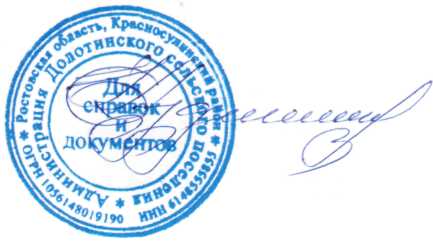 Е.Н.Кудинова01 0 00 00000Муниципальная программа Долотинского сельского поселения  «Управление  муниципальными финансами»01 2 00 00000Подпрограмма «Нормативно-методическое обеспечение и организация бюджетного процесса»01 2 00 00110Расходы на выплаты по оплате труда работников органа местного самоуправления Долотинского сельского поселения в рамках подпрограммы «Нормативно-методическое обеспечение и организация бюджетного процесса» муниципальной программы Долотинского сельского поселения «Управление муниципальными финансами»01 2 00 00190Расходы на обеспечение функций органа местного самоуправления Долотинского сельского поселения в рамках подпрограммы «Нормативно-методическое обеспечение и организация бюджетного процесса» муниципальной программы Долотинского сельского поселения «Управление муниципальными финансами»01 2 00 99990Реализация направления расходов в рамках подпрограммы «Нормативно-методическое обеспечение и организация бюджетного процесса» муниципальной программы Долотинского сельского поселения «Управление муниципальными финансами» Реализация направления расходов в рамках подпрограммы «Нормативно-методическое обеспечение и организация бюджетного процесса» муниципальной программы Долотинского сельского поселения «Управление муниципальными финансами»02 0 00 00000Муниципальная программа Долотинского сельского поселения «Муниципальная политика»02 1 00 00000Подпрограмма «Развитие муниципального управления и муниципальной службы в Долотинском сельском поселении»02 1 00 20010Мероприятия по повышению квалификации муниципальных служащих в рамках подпрограммы «Развитие муниципального управления и муниципальной службы в Долотинском сельском поселении» муниципальной программы Долотинского сельского поселения «Муниципальная политика»02 2 00 00000Подпрограмма «Обеспечение реализации муниципальной программы Долотинского сельского поселения «Муниципальная политика»02 2 00 20170Мероприятия по официальной публикации нормативно-правовых актов Администрации Долотинского сельского поселения в средствах массовой информации в рамках подпрограммы «Обеспечение реализации муниципальной программы Долотинского сельского поселения «Муниципальная политика» муниципальной программы Долотинского сельского поселения «Муниципальная политика»02 2 00 20171Мероприятия по обеспечению доступа населения к информации о деятельности Администрации Долотинского сельского поселения в рамках подпрограммы «Обеспечение реализации муниципальной программы Долотинского сельского поселения «Муниципальная политика» муниципальной программы Долотинского сельского поселения «Муниципальная политика»03 0 00 00000Муниципальная программа Долотинского сельского поселения «Обеспечение пожарной безопасности и безопасности людей на водных объектах, профилактика экстремизма и терроризма на территории Долотинского сельского поселения»03 1 00 00000Подпрограмма «Пожарная безопасность» 03 1 00 20020Мероприятия по повышению уровня пожарной безопасности населения и территории поселения в рамках подпрограммы «Пожарная безопасность» муниципальной программы Долотинского сельского поселения «Обеспечение пожарной безопасности и безопасности людей на водных объектах, профилактика экстремизма и терроризма на территории Долотинского сельского поселения» 03 2 00 00000Подпрограмма «Обеспечение безопасности на водных объектах»03 2 00 20060Мероприятия по предупреждению происшествий на водных объектах в рамках подпрограммы «Обеспечение безопасности на водных объектах» муниципальной программы Долотинского сельского поселения «Обеспечение пожарной безопасности и безопасности людей на водных объектах, профилактика экстремизма и терроризма на территории Долотинского сельского поселения»03 3 00 00000Подпрограмма  «Профилактика экстремизма и терроризма на территории Долотинского сельского поселения»03 3 00 20080Мероприятия по информационно-пропагандистскому противодействию экстремизма и терроризма Долотинского сельского поселения в рамках подпрограммы «Профилактика экстремизма и терроризма на территории Долотинского сельского поселения» муниципальной программы «Обеспечение пожарной безопасности и безопасности людей на водных объектах, профилактика экстремизма и терроризма на территории Долотинского сельского поселения»  04 0 00 00000Муниципальная программа Долотинского сельского поселения «Развитие транспортной системы»04 1 00 00000Подпрограмма "Развитие транспортной инфраструктуры Долотинского сельского поселения "04 1 00 20070Мероприятия на ремонт и содержание автомобильных дорог общего пользования местного значения и искусственных сооружений на них в рамках подпрограммы «Развитие транспортной инфраструктуры Долотинского сельского поселения» муниципальной программы Долотинского сельского поселения «Развитие транспортной системы»05 0 00 00000Муниципальная программа Долотинского сельского поселения «Благоустройство территории и жилищно-коммунальное хозяйство»05 1 00 00000Подпрограмма «Содержание уличного освещения Долотинского сельского поселения»05 1 00 20120Мероприятия по организации уличного освещения в рамках подпрограммы «Содержание уличного освещения Долотинского сельского поселения» муниципальной программы Долотинского сельского поселения «Благоустройство территории и жилищно-коммунальное хозяйство»05 1 00 20130Мероприятия по техническому обслуживанию линий уличного освещения  в рамках подпрограммы «Содержание уличного освещения Долотинского сельского поселения» муниципальной программы Долотинского сельского поселения «Благоустройство территории и жилищно-коммунальное хозяйство»05 2 00 00000Подпрограмма «Прочее благоустройство территории Долотинского сельского поселения»05 2 00 20140Мероприятия по содержанию и ремонту объектов благоустройства и мест общего пользования в рамках подпрограммы «Прочее благоустройство территории Долотинского сельского поселения» муниципальной программы Долотинского сельского поселения «Благоустройство территории и жилищно-коммунальное хозяйство»05 3 00 00000Подпрограмма «Жилищно-коммунальное хозяйство Долотинского сельского поселения»05 3 00 20100Мероприятия по ремонту и обслуживанию объектов жилищно-коммунального хозяйства в рамках подпрограммы «Жилищно-коммунальное хозяйство Долотинского сельского поселения» муниципальной программы Долотинского сельского поселения «Благоустройство территории и жилищно-коммунальное хозяйство»05 3 00 20110Взносы «Ростовскому областному фонду содействия капитальному ремонту» на капитальный ремонт общего имущества в многоквартирных домах в рамках подпрограммы «Жилищно-коммунальное хозяйство Долотинского сельского поселения» муниципальной программы Долотинского сельского поселения «Благоустройство территории и жилищно-коммунальное хозяйство»06 0 00 00000Муниципальная программа Долотинского сельского поселения «Развитие культуры, физической культуры и спорта»06 1 00 00000Подпрограмма «Развитие культуры»06 1 00 00590Расходы на обеспечение деятельности (оказание услуг) муниципальных учреждений Долотинского сельского поселения в рамках подпрограммы «Развитие культуры» муниципальной программы Долотинского сельского поселения «Развитие культуры, физической культуры и спорта»07 0 00 00000Муниципальная программа Долотинского сельского поселения «Обеспечение доступным и комфортным жильем населения Долотинского сельского поселения»07 1 00 00000Подпрограмма  «Обеспечение жильем населения Долотинского сельского поселения»07 1 00 S03160Расходы на софинансирование обеспечения мероприятий по переселению граждан из многоквартирного аварийного жилищного фонда, признанного непригодным для проживания, аварийным и подлежащим сносу или реконструкции, в рамках подпрограммы "Обеспечение жильем населения Долотинского сельского поселения" муниципальной программы Долотинского сельского поселения "Обеспечение доступным и комфортным жильем населения Долотинского сельского поселения"08 0 00 00000Муниципальная программа Долотинского сельского поселения «Формирование современной городской среды на территории Долотинского сельского поселения»08 1 00 00000Подпрограмма «Благоустройство общественных территорий Долотинского сельского поселения»08 1 00 20180Благоустройство общественных территорий населенных пунктов Долотинского сельского поселения в рамках подпрограммы «Благоустройство общественных территорий Долотинского сельского поселения» муниципальной программы Долотинского сельского поселения «Формирование современной городской среды на территории Долотинского сельского поселения»99 0 00 00000Непрограммные расходы органа местного самоуправления Долотинского сельского поселения99 1 00 00000Финансовое обеспечение непредвиденных расходов99 1 00 90300Резервный фонд Администрации Долотинского сельского поселения на финансовое обеспечение непредвиденных расходов в рамках непрограммных расходов органа местного самоуправления Долотинского сельского поселения99 2 00 00000Обслуживание муниципального долга Долотинского сельского поселения99 2 00 90290Процентные платежи по обслуживанию муниципального долга Долотинского сельского поселения в рамках непрограммных расходов органа местного самоуправления Долотинского сельского поселения99 9 00 00000Иные непрограммные мероприятия 99 9 00 20300Взносы в Ассоциацию «Совет муниципальных образований Ростовской области» по иным непрограммным расходам в рамках непрограммных расходов органа местного самоуправления Долотинского сельского поселения99 9 00 20150Иные мероприятия в сфере жилищного хозяйства по иным непрограммным расходам в рамках непрограммных расходов органа местного самоуправления Долотинского сельского поселения99 9 00 51180Расходы на осуществление первичного воинского учета на территориях, где отсутствуют военные комиссариаты по иным непрограммным мероприятиям в рамках непрограммных расходов органа местного самоуправления Долотинского сельского поселения99 9 00 72390Расходы на осуществление полномочий по определению в соответствии с частью 1 статьи 11.2 Областного закона от 25 октября 2002 года № 273-ЗС «Об административных правонарушениях» перечня должностных лиц, уполномоченных составлять протоколы об административных правонарушениях по иным непрограммным мероприятиям в рамках непрограммных расходов органа местного самоуправления Долотинского сельского поселения99 9 00 90130Оценка муниципального имущества, признание прав и регулирование отношений по муниципальной собственности Долотинского сельского поселения по иным непрограммным мероприятиям  в рамках непрограммных расходов органа местного самоуправления Долотинского сельского поселения99 9 00 90350Расходы на подготовку и проведение выборов депутатов Собрания депутатов Долотинского сельского поселения по иным непрограммным мероприятиям в рамках непрограммных расходов органа местного самоуправления Долотинского сельского поселения99 9 00 90110Условно утверждаемые расходы в рамках непрограммных расходов органа местного самоуправления Долотинского сельского поселения